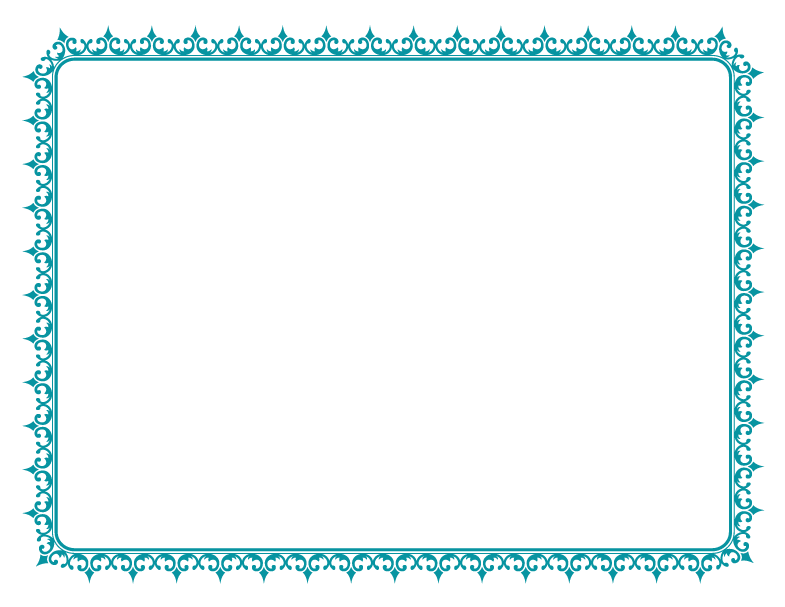 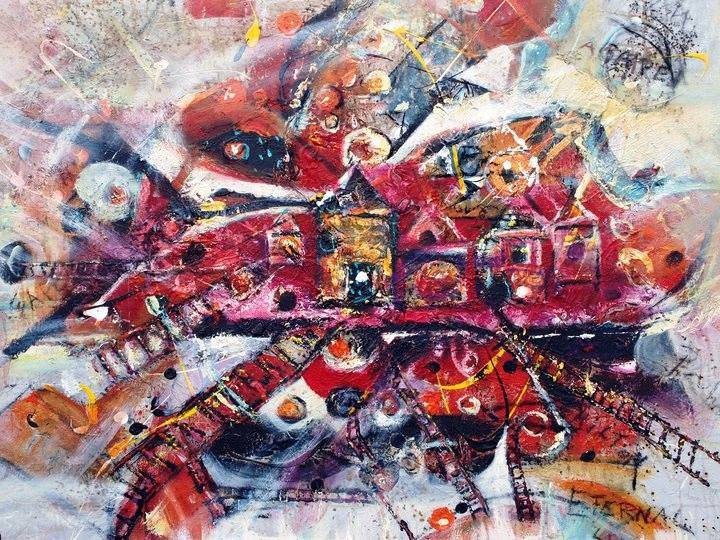 Certificate	Of AuthenticityThis artwork is one-of-a-kind authentic, original artwork.All copyright and reproduction rights are reserved by the artist.TITLEThe Mystery of My Love in Malta, 2012ARTIST	Artist NameARTWORK DETAILS	Acrylic on Canvas 51” x 63”2012 in NorwaySPECIAL INSTRUCTIONSIf you have special hanging or display instructions, you can include this.